Publicado en Valencia el 12/12/2018 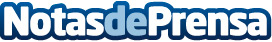 Las 5 franquicias online y sin local con más potencial según la agencia FranquimediaJavier de Lara, Director de la agencia Franquimedia, analiza la situación actual del sector y las oportunidades de negocio de las franquicias online y sin localDatos de contacto:Javier de LaraNota de prensa publicada en: https://www.notasdeprensa.es/las-5-franquicias-online-y-sin-local-con-mas Categorias: Nacional Franquicias Valencia Emprendedores E-Commerce Recursos humanos http://www.notasdeprensa.es